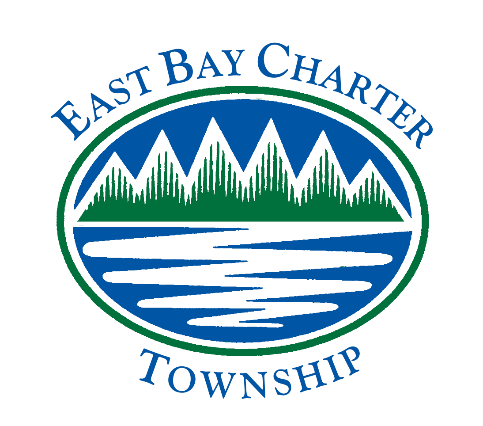 Notice Posting: March 15, 2018REGULAR MEETING OF THEEAST BAY CHARTER TOWNSHIP PARK COMMISSION East Bay Township Hall at 1965 N. Three Mile Road  ~ March 19, 2018 ~ 6:00 P.M.Call Meeting to OrderPledge of Allegiance Roll CallPublic CommentApproval of the AgendaApproval of the minutes of the January meetingReportsA. Treasurer ReportB. Rec PlanC. Subcommittee for GrantsOld BusinessNew BusinessPublic CommentAdjournment If you are planning to attend this public meeting and are disabled requiring any special assistance,please notify the Township Clerk by calling at (231) 947-8647 as soon as possible.